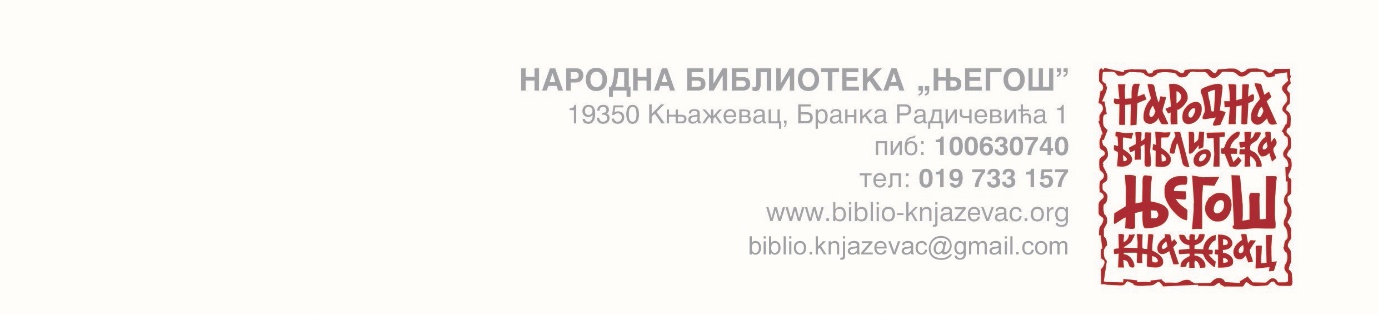 Књажевац, 5. мај 2020.Српско географско друштво, Београдпредседнику, проф. др Мирку ГрчићуУважени проф. Грчићу, У име Народне библиотеке „Његош“ из Књажевца, од срца Вам упућујем честитке поводом 110-годишњице оснивања Српског географског друштва и изражавам захвалност за деценијску изузетну сарадњу Вашег друштва и наше библиотеке. Од Јована Цвијића који је међу првима проучавао књажевачки географски простор, овим су крајем прошли многи географи, али су географска научна истраживања, чини се, дала најбројније и најзначајније резултате управо у последњих десет година, које је, у том смислу, обележила наша сарадња. Својим теренским истраживањима, прилозима у публикацијама наших едиција „Записи о завичају“ и „Књажевачким крајем“, учешћем у едукативним, културним и научним скуповима и програмима Библиотеке, чланови Вашег друштва дали су немерљив допринос научном проучавању и промовисању вредности књажевачког краја. Ове године и Народна библиотека „Његош“ обележава велики јубилеј, 160 година од оснивања читалишта. Хроничари су забележили да је читалиште тада било „квасац грађанском варошком животу“. Вама лично и члановима Српског географског друштва, који истражују и проучавају књажевачки крај, дугујемо велику захвалност што нашу библиотеку данас можемо звати „генератором интелектуалног живота Књажевца“. У нади да ће наша сарадња дати још много плодова у корист научноистраживачког рада, срдачно Вас поздрављам и желим Вам пуно успеха у обележавању јубилеја. С поштовањем, Народна библиотека „Његош“Владана Стојадиновић, директор